Губернатор Сергей Цивилев поздравил с историческим рекордом представителей АПК на торжественном приеме в честь Дня работника сельского хозяйства и перерабатывающей промышленности. Всероссийский праздник проходил 9 октября.  По предварительным подсчетам, 1 млн 789 тысяч тонн зерна — в амбаре. «Надо дальше развивать сельское хозяйство. Программа по вводу неиспользуемых сельхозземель продолжится, будем строить зерносушилки, обновлять технику, заниматься селекцией. Зерна выращиваем все больше, требуется развитие сельхозпереработки и молочного животноводства. Экономика КуZбасса устойчива к внешним вызовам, регион обеспечивает спокойную жизнь для кузбассовцев. Все у нас получится», — сказал Сергей Цивилев.На приеме было отмечено, что в текущем году аграриями было использовано рекордное количество минеральных удобрений — 97,2 тыс. тонн (в 1,3 раза больше, чем в 2021 году), были посеяны лучшие семена (доля элитных семян возросла с 7,8 % в 2018 году до 13,1 % в 2022 году), увеличилась как доля использования сортовых семян (83 %), так и количество применяемых сортов и гибридов.Немаловажную роль играет использование современной техники. За 2019-2021 годы парк тракторов обновился на 198 единиц. В этом году уже приобретено 53 трактора, 35 зерноуборочных комбайнов, кормоуборочный комбайн и 61 единица посевной и почвообрабатывающей техники.Первыми уборку зерновых в этом году завершили аграрии Мариинского, Гурьевского и Прокопьевского округов. Помимо зерновых, собран достойный урожай картофеля (200,9 тысяч тонн) и овощей (31,5 тысяч тонн). По обоим направлениям удалось нарастить объем производства по сравнению с 2021 годом (на 30,9 тысяч и 6,6 тысяч тонн соответственно) благодаря увеличению посевов. По сбору картофеля с гектара лидерами названы аграрии Прокопьевского, Яшкинского и Кемеровского округов.По масличным культурам также отмечен рост: собрано 305,9 тысяч тонн семян. В основном это рапс, его собрано 278,3 тысяч тонн — на 90,2 тысяч больше, чем в 2021 году. По урожайности рапса лучший результат показали Яшкинский, Прокопьевский и Кемеровский округа.За преданность профессии и героическое отношение к труду губернатор вручил заслуженным работникам отрасли государственные, ведомственные и областные награды: Медаль «За служение Кузбассу» Медаль «За веру и добро» Юбилейная медаль «300-летие образования Кузбасса» Медаль «За бизнес во имя созидания»Почетная грамота Губернатора Кузбасса Благодарность Губернатора КузбассаБлагодарность Минсельхоза России 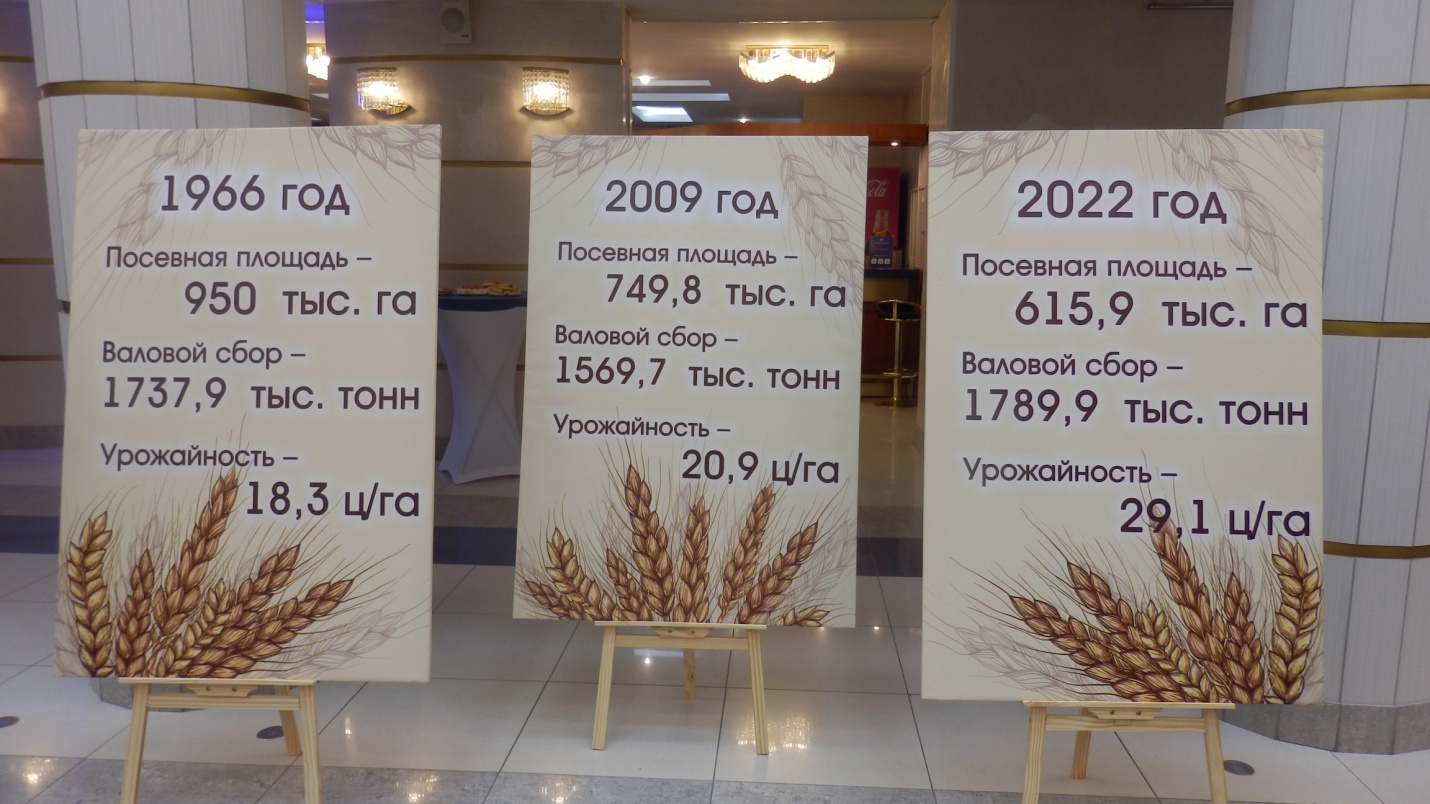 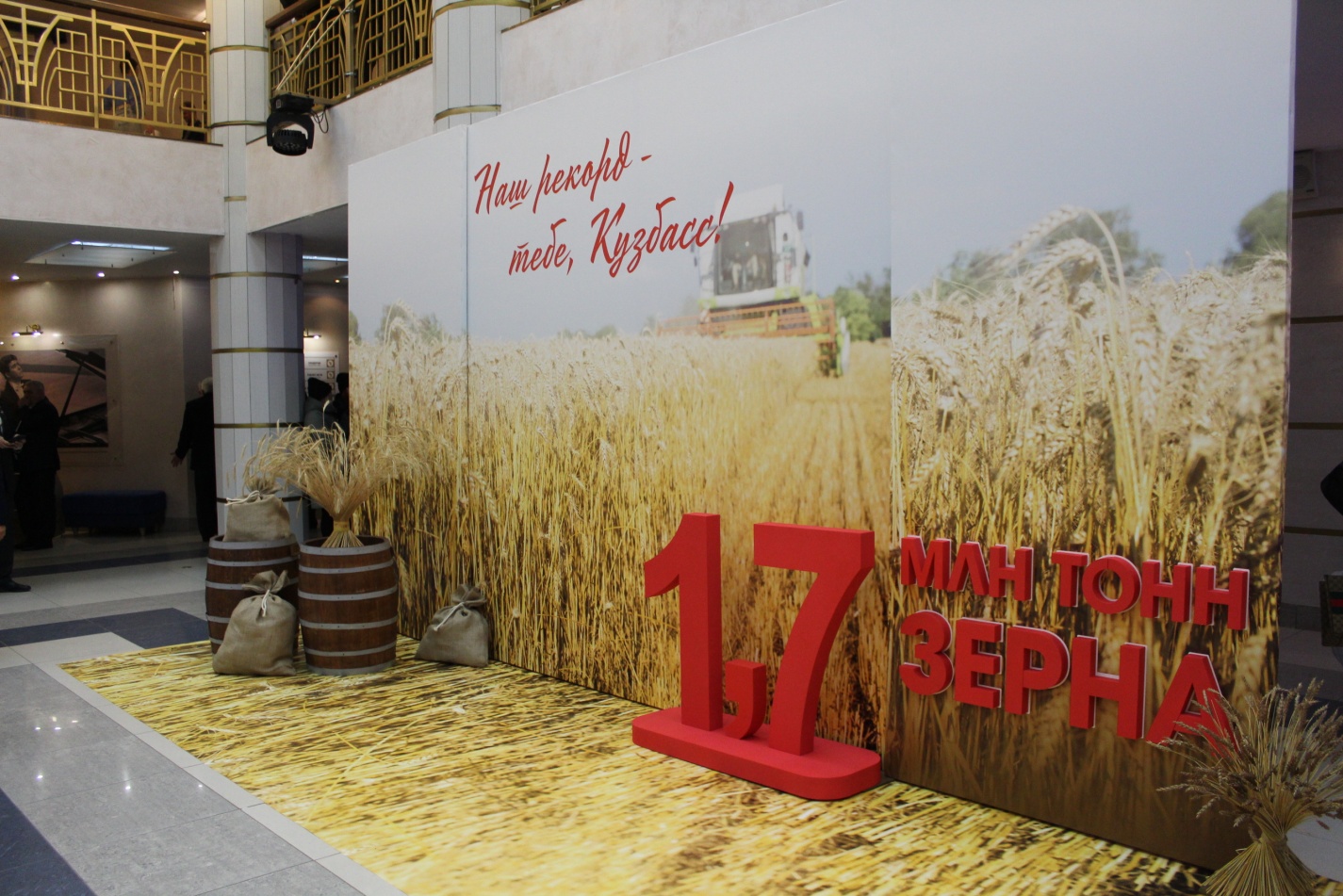 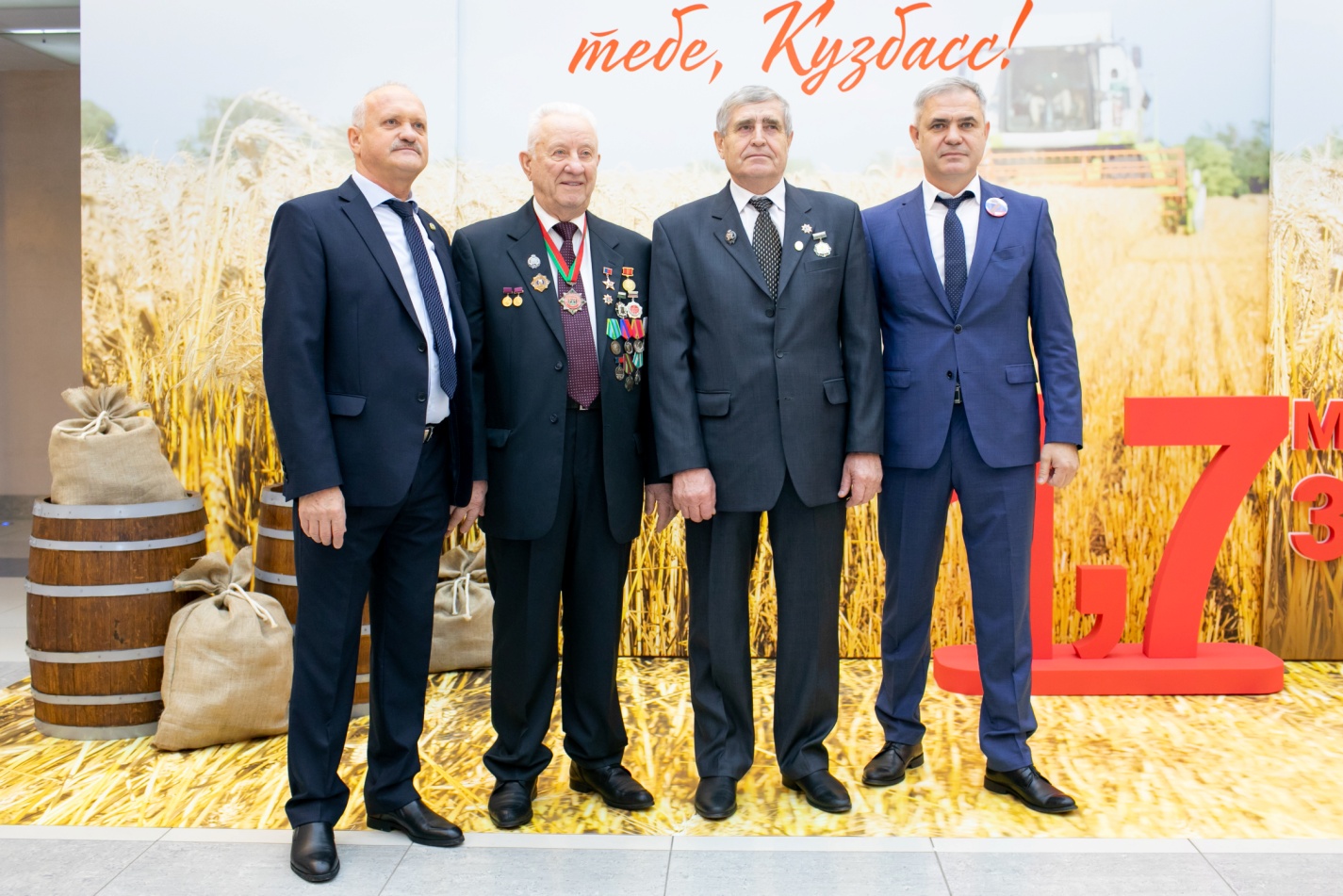 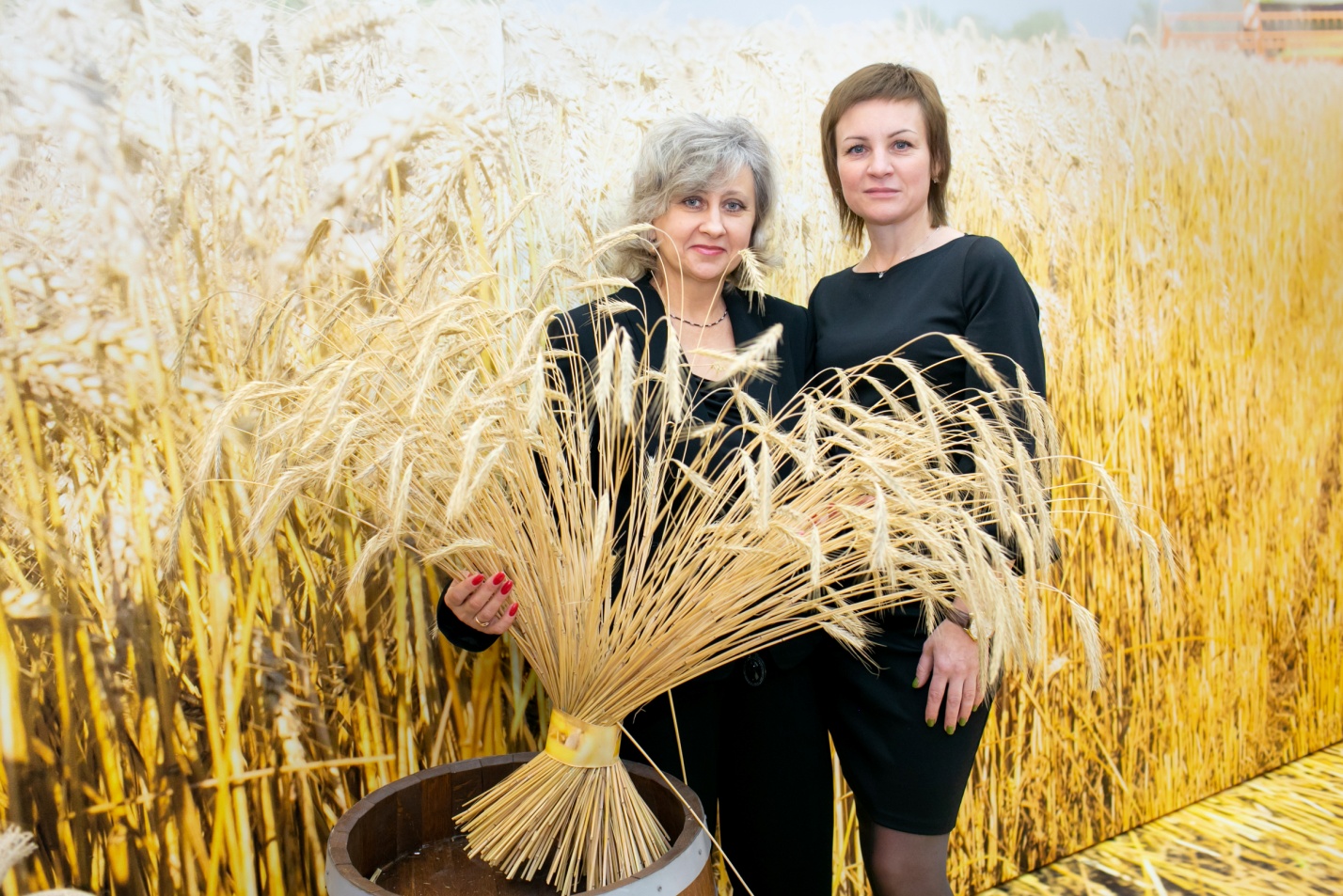 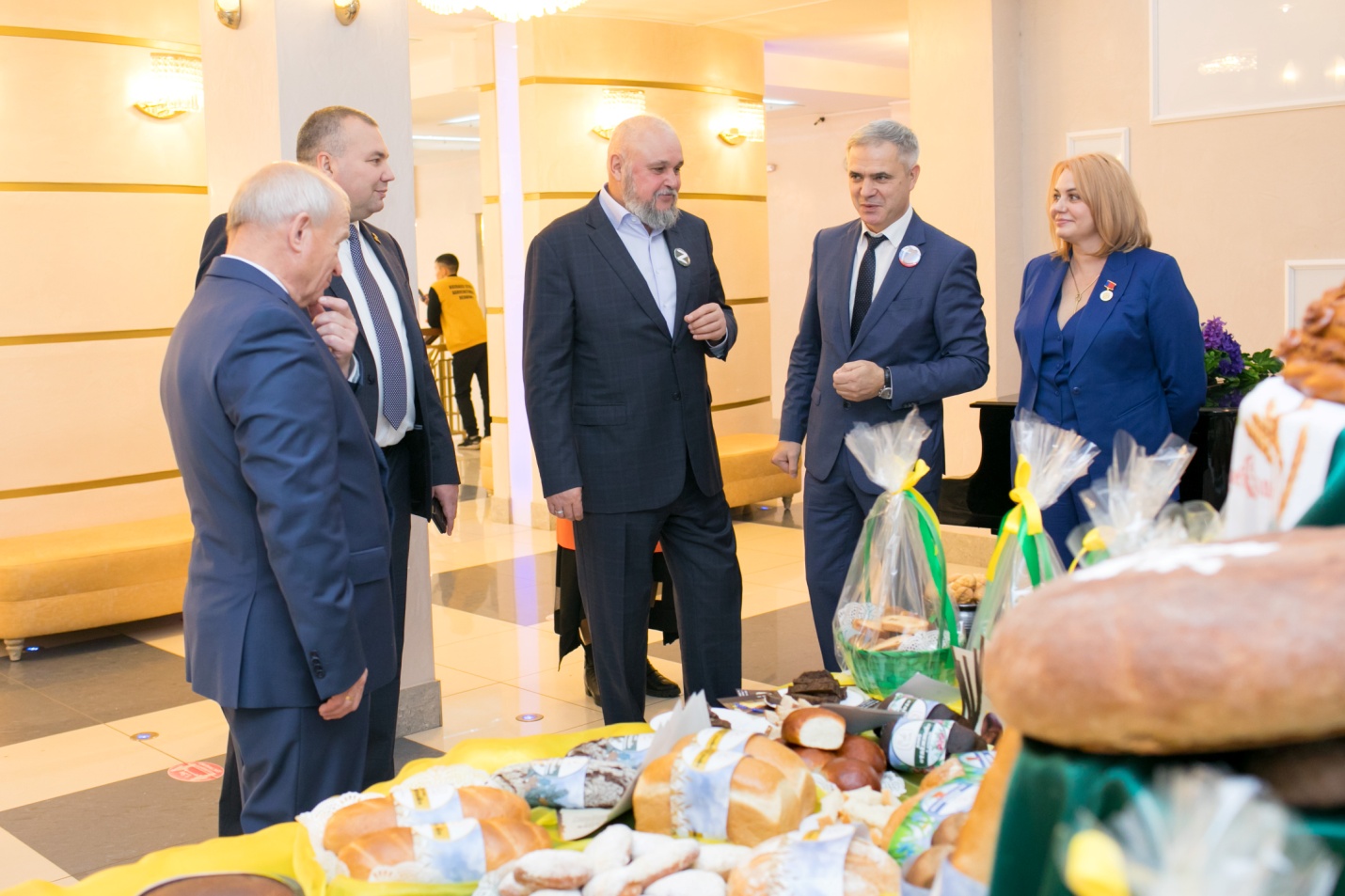 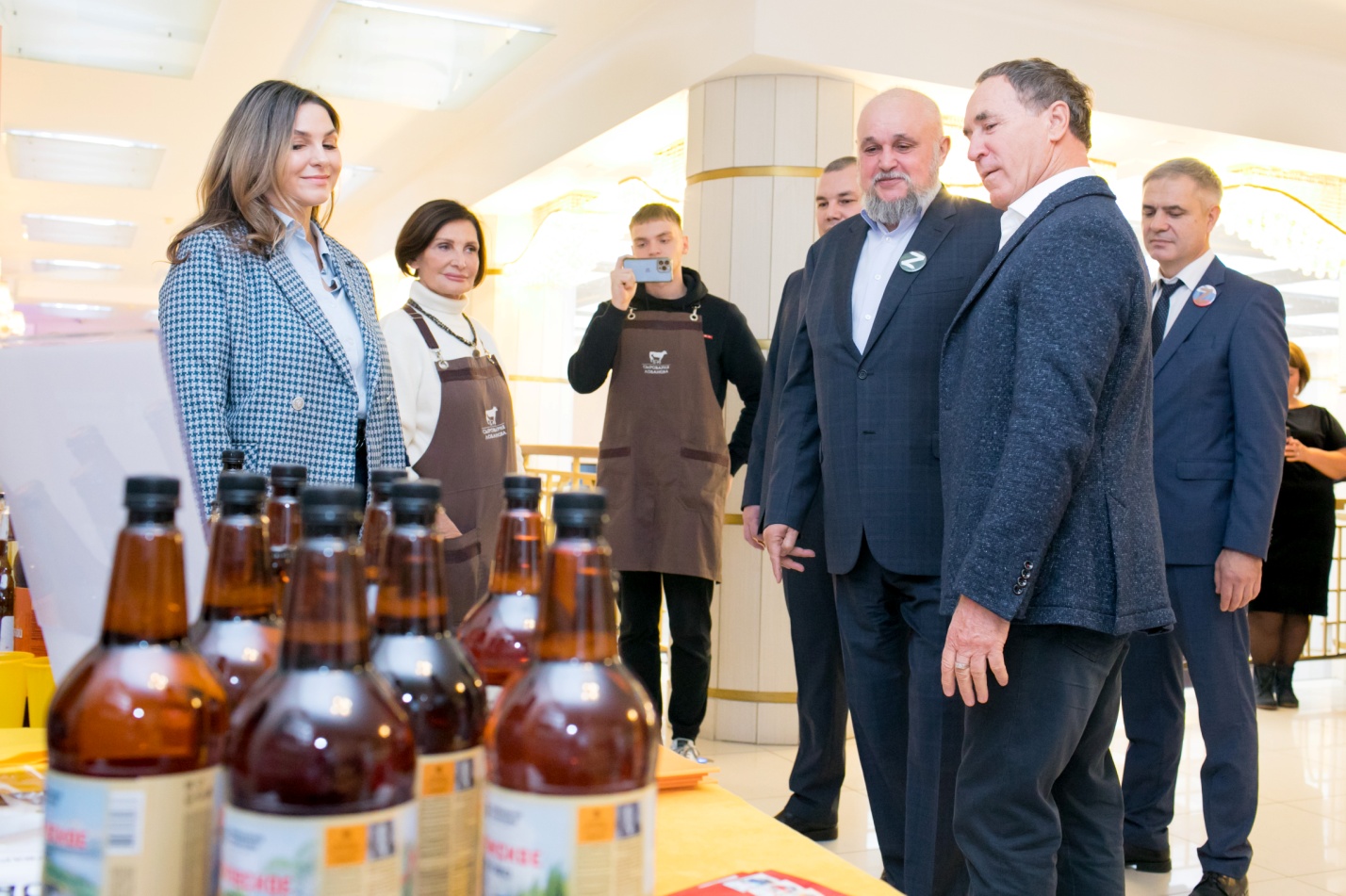 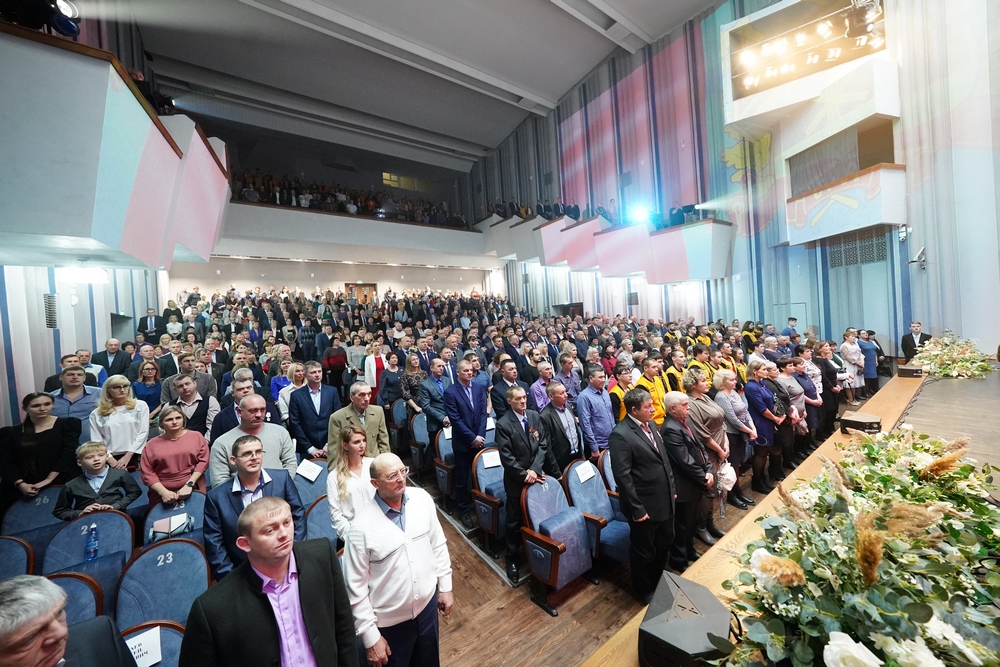 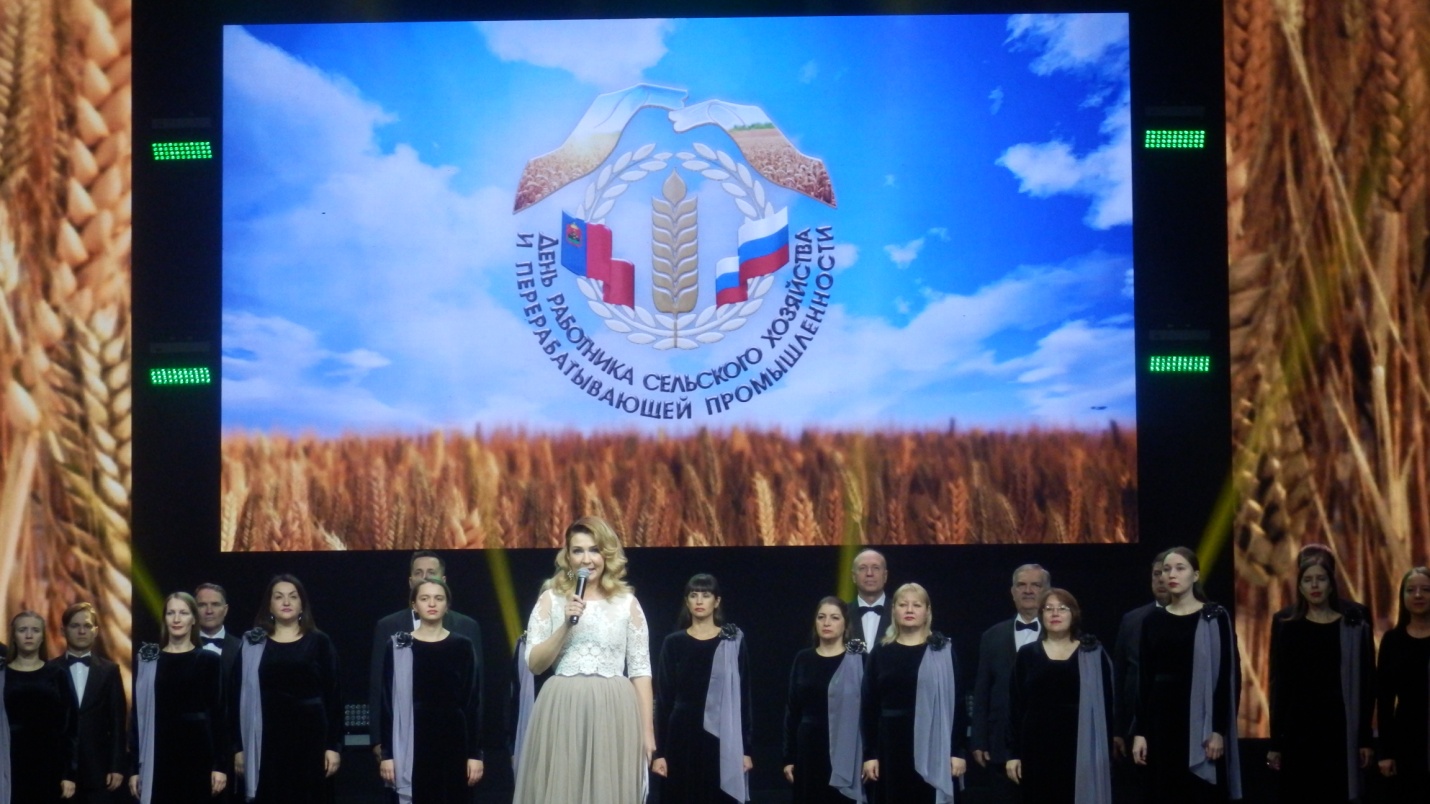 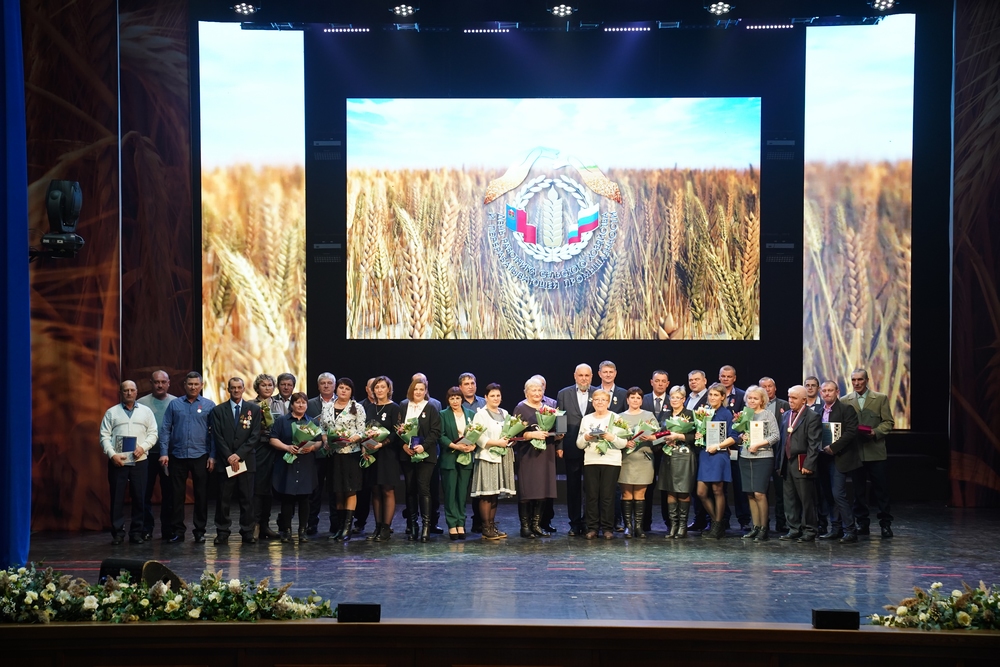 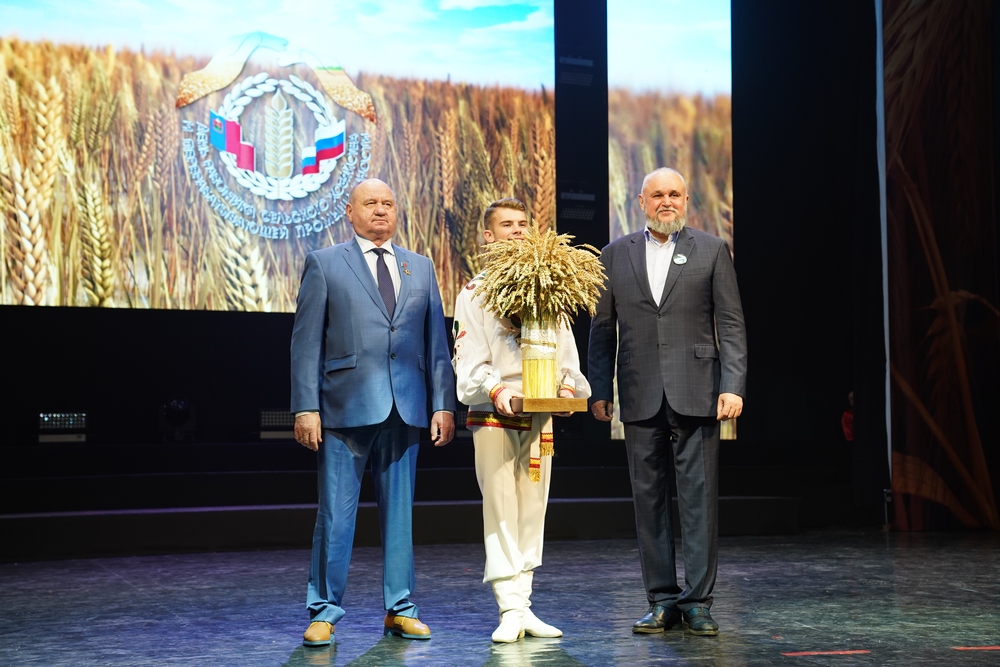 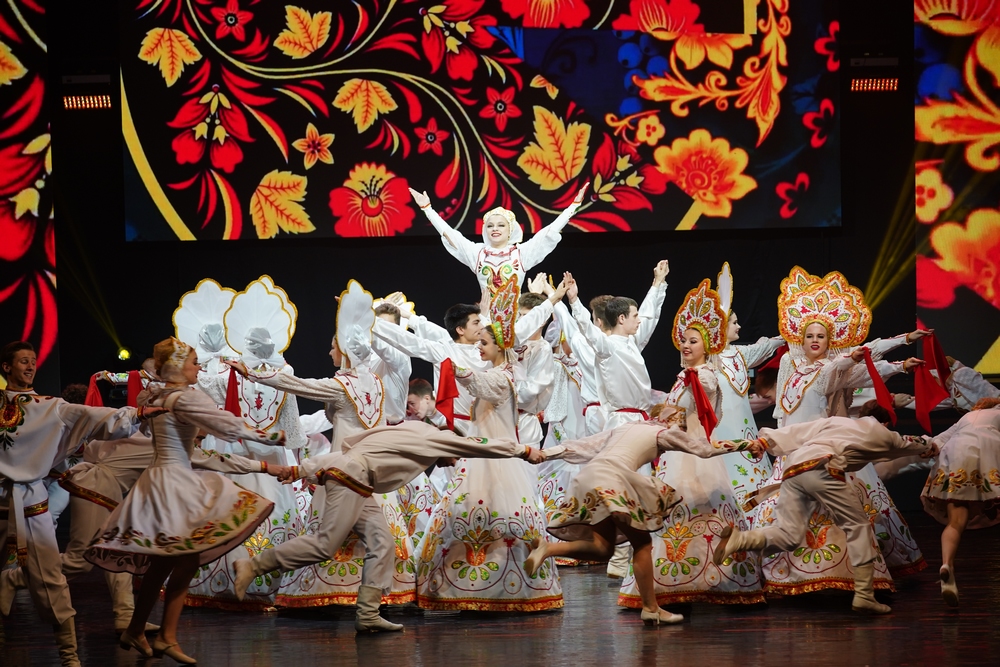 КурочкинВалерий Куприянович-тракторист общества с ограниченной ответственностью «Тарасовское», Промышленновский муниципальный округТаскаевИгорь Сергеевич-ведущий инженер крестьянского хозяйства «Бекон», Промышленновский муниципальный округКотельниковАлександр Владимирович-водитель автомобиля акционерного общества «Ваганово», Промышленновский муниципальный округЖандаровПавел Викторович-механик общества с ограниченной ответственностью «Алмаз», Промышленновский муниципальный округКузьминаМайя Сергеевна-заместитель директора по экономике и финансам общества с ограниченной ответственностью «Темп», Промышленновский муниципальный округЕренковСергей Владимирович-водитель общества с ограниченной ответственностью «Гарант», Промышленновский муниципальный округЧечулинИван Александрович-тракторист-машинист сельскохозяйственного производства акционерного общества «Ударник полей», Промышленновский муниципальный округШиряевАндрей Викторович-тракторист-машинист сельскохозяйственного производства акционерного общества «Ваганово», Промышленновский муниципальный округАстафьевНиколай Геннадьевич-тракторист-машинист общества с ограниченной ответственностью «Цветущий», Промышленновский муниципальный округПлотниковЕвгений Юрьевич-машинист бульдозера общества 
с ограниченной ответственностью «Лебеди», Промышленновский муниципальный округШулеповаОлеся Сергеевна-животновод молочного комплекса акционерного общества «Ваганово», Промышленновский муниципальный округПаршуковСергей Николаевич-заместитель директора 
по безопасности акционерного общества «Ударник полей», Промышленновский муниципальный округРубцовЮрий Викторович-тракториста-машиниста сельскохозяйственного производства 5 разряда акционерного общества «Ваганово», Промышленновский муниципальный округ